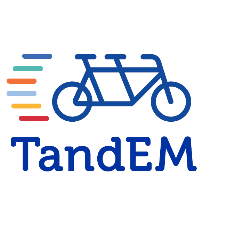 TandEM – Towards Empowered Migrant Youth in Southern EuropeWebinarEmpowering Youth as agents of integration and social cohesion 18 November 2019, 3:00 pm – 4.30 pm CETProgramme3:00		Welcome and introduction to the webinar and overview of the TandEM project		Geertrui Lanneau, IOM Brussels3:10	Multicultural educational communities: the inclusion of international studentsAna Lucia Martin Paredes, Faculty of Phylology student, Hispanic and German Studies, Universidad Nacional de Educación a Distancia (UNED)3:25	Empowering youth to act as global citizens, support newcomers integration and raise awareness of refugee issues. The Canadian model by WUSC Michelle Manks, Senior Manager Durable Solutions for Refugees, World University Service of Canada (WUSC) 3:40	Capacity building for Refugee Students: Bridging Education Gaps through R-SOS Unit services	Nisrine Moussaileb, R-SOS "RESCUE Students Support Operational Unit", Lebanese University3:55 		The Counseling Center model: best practices from Lebanon Marie Christine Noujaim, International Affairs Office, Holy Spirit University of Kaslik (USEK) 4:10 		Setting up mentorship schemes in universities. The TandEM experience		Jasmine Cinquini, PHD student in International Law, University of Pisa 4:15 	TandEM Peer-to-peer support as an added value in the inclusion process. The experience of the mentees Rola Isaa, Syrian refugee student, Faculty of Pharmacy, University of Rome La Sapienza 4:20		Q&A with webinar participants and Wrap up		Geertrui Lanneau, IOM Brussels 